基隆市立中山高級中學111學年度第1學期教學計畫班級高一忠、高一孝高一忠、高一孝科目生物(全) 龍騰版教師江雅萍江雅萍江雅萍江雅萍教學目標教學目標引導學生經由探討各種生命現象及生物之共同性和多樣性，理解生物體的構造和功能，以培養基本生物學素養，激發其探究生物學的興趣。引導學生認識現代生物學知識的發展，了解生物與環境之間的關係，體會保護環境及永續發展的重要性，以培養尊重生命與愛護自然的情操，強化永續發展的理念。培養學生的觀察、推理和理性思辨等技能以及批判思考能力，以應用於解決日常生活中所遭遇的問題。引導學生經由探討各種生命現象及生物之共同性和多樣性，理解生物體的構造和功能，以培養基本生物學素養，激發其探究生物學的興趣。引導學生認識現代生物學知識的發展，了解生物與環境之間的關係，體會保護環境及永續發展的重要性，以培養尊重生命與愛護自然的情操，強化永續發展的理念。培養學生的觀察、推理和理性思辨等技能以及批判思考能力，以應用於解決日常生活中所遭遇的問題。引導學生經由探討各種生命現象及生物之共同性和多樣性，理解生物體的構造和功能，以培養基本生物學素養，激發其探究生物學的興趣。引導學生認識現代生物學知識的發展，了解生物與環境之間的關係，體會保護環境及永續發展的重要性，以培養尊重生命與愛護自然的情操，強化永續發展的理念。培養學生的觀察、推理和理性思辨等技能以及批判思考能力，以應用於解決日常生活中所遭遇的問題。 本學期授課內容 本學期授課內容細胞的構造與功能生殖與遺傳演化與多樣的生物細胞的構造與功能生殖與遺傳演化與多樣的生物細胞的構造與功能生殖與遺傳演化與多樣的生物教學方式教學方式課文講述以投影片呈現課程內容觀賞影片實驗操作討論與心得分享課文講述以投影片呈現課程內容觀賞影片實驗操作討論與心得分享課文講述以投影片呈現課程內容觀賞影片實驗操作討論與心得分享評量方式評量方式平時測驗上課筆記段考評量學習態度實驗操作與活動紀錄平時測驗上課筆記段考評量學習態度實驗操作與活動紀錄平時測驗上課筆記段考評量學習態度實驗操作與活動紀錄對學生期望對學生期望能培養認真上課的態度，學習如何整理課文內容重點，做成筆記。能透過學習生物學的知識，應用於解決日常生活中所遭遇的問題。懂得愛護自己，適時紓解壓力，多關心家人及同學，建立積極正向的人生觀。多閱讀報章雜誌，充實生物科相關的知識與能力。培養對生命的尊重與愛護。喜愛大自然，進而懂得自然保育與資源的永續經營。能培養認真上課的態度，學習如何整理課文內容重點，做成筆記。能透過學習生物學的知識，應用於解決日常生活中所遭遇的問題。懂得愛護自己，適時紓解壓力，多關心家人及同學，建立積極正向的人生觀。多閱讀報章雜誌，充實生物科相關的知識與能力。培養對生命的尊重與愛護。喜愛大自然，進而懂得自然保育與資源的永續經營。能培養認真上課的態度，學習如何整理課文內容重點，做成筆記。能透過學習生物學的知識，應用於解決日常生活中所遭遇的問題。懂得愛護自己，適時紓解壓力，多關心家人及同學，建立積極正向的人生觀。多閱讀報章雜誌，充實生物科相關的知識與能力。培養對生命的尊重與愛護。喜愛大自然，進而懂得自然保育與資源的永續經營。家長配合事項家長配合事項多了解孩子的學習狀況。督促孩子按時繳交作業。利用假日陪孩子到戶外走走，親近大自然。灌輸孩子熱愛與尊重生命。平時多與孩子一起討論時事，關心生物相關議題。多了解孩子的學習狀況。督促孩子按時繳交作業。利用假日陪孩子到戶外走走，親近大自然。灌輸孩子熱愛與尊重生命。平時多與孩子一起討論時事，關心生物相關議題。多了解孩子的學習狀況。督促孩子按時繳交作業。利用假日陪孩子到戶外走走，親近大自然。灌輸孩子熱愛與尊重生命。平時多與孩子一起討論時事，關心生物相關議題。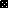 